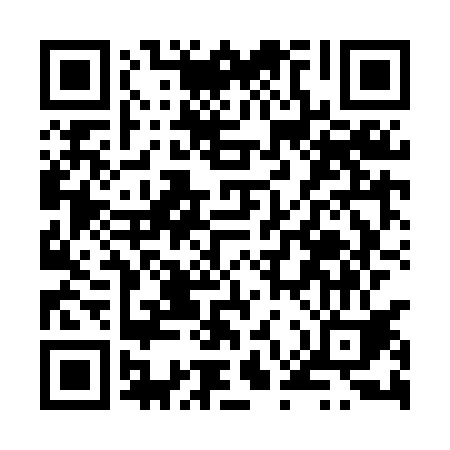 Prayer times for Zegrze Pomorskie, PolandWed 1 May 2024 - Fri 31 May 2024High Latitude Method: Angle Based RulePrayer Calculation Method: Muslim World LeagueAsar Calculation Method: HanafiPrayer times provided by https://www.salahtimes.comDateDayFajrSunriseDhuhrAsrMaghribIsha1Wed2:395:1812:526:028:2810:582Thu2:385:1612:526:038:2910:593Fri2:375:1412:526:058:3110:594Sat2:365:1212:526:068:3311:005Sun2:355:1012:526:078:3511:016Mon2:345:0812:526:088:3711:017Tue2:345:0612:526:098:3911:028Wed2:335:0412:526:108:4011:039Thu2:325:0212:526:118:4211:0410Fri2:315:0012:526:128:4411:0411Sat2:304:5812:526:138:4611:0512Sun2:304:5712:516:148:4711:0613Mon2:294:5512:516:158:4911:0714Tue2:284:5312:516:168:5111:0715Wed2:284:5112:516:178:5211:0816Thu2:274:5012:526:188:5411:0917Fri2:264:4812:526:198:5611:1018Sat2:264:4712:526:208:5711:1019Sun2:254:4512:526:218:5911:1120Mon2:254:4412:526:229:0111:1221Tue2:244:4212:526:239:0211:1222Wed2:244:4112:526:249:0411:1323Thu2:234:3912:526:249:0511:1424Fri2:234:3812:526:259:0711:1525Sat2:224:3712:526:269:0811:1526Sun2:224:3612:526:279:1011:1627Mon2:214:3412:526:289:1111:1728Tue2:214:3312:526:299:1211:1729Wed2:214:3212:536:299:1411:1830Thu2:204:3112:536:309:1511:1931Fri2:204:3012:536:319:1611:19